Eaton Square: Job Description for Teacher of Science 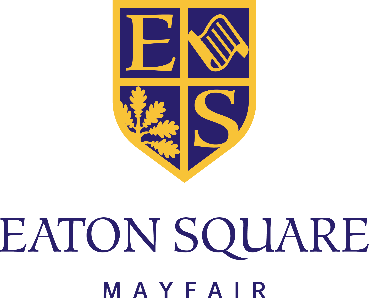 We are seeking to appoint an enthusiastic teacher to teach Key Stage 3 and Key Stage 4 Science from September 2019. The post would be suitable for an NQT or a more experienced teacher and the ability to offer another subject such as maths or computing would be desirable.Person Specification Skills RequiredKnowledge and ExperienceAttitude/approachRoleTeacher of Science Accountable to:Head of Science  Job SummaryTo teach Science to pupils of all abilities throughout the School.  To play afull role in the development of pupils by contributing to the academic, pastoral and co-curricular life of the SchoolAccountabilitiesCurriculumTo plan and teach high quality lessons such that there is variety, challenge and measureable progress in pupil learningTo have a good understanding of the Key Stage 3 and 4 Science curriculumTo ensure that appropriate differentiation of the curriculum is made to meet the needs of all levels of pupil abilityTo demonstrate a commitment to employing strategies to improve your own teaching and learning and that of those within the departmentTo stay abreast of recent developments in education, specifically those related to Science teaching, and develop these in lesson planningTo promote teaching and learning styles which stimulate pupil interest and involvement in learningBe committed to professional development and attending INSET, sharing gained knowledge and skills with others in the department To promote the subject beyond the classroom e.g. school trips, lunchtime and afterschool clubs and academic competitionsPupilsTo establish appropriately high levels of expectation of pupils by setting down clear guidelines for establishing good standards of behaviour and achievement, including the careful presentation of work and the care of books and equipmentTo build positive working relationships with pupils which demonstrate mutual respect and empathyTo build pupil confidence and self-worth through effective use of the rewards systemTo follow and to contribute to the Science Department procedures for the monitoring and recording of pupil progressTo ensure the reporting policy is followed and reports accurately reflect pupil progress To adhere to the school’s assessment and data recording framework To inspire students and to provide enthusiasm in this curriculum areaTo increase pupil awareness of science related professions and inspire them to consider a science related degreeTo prepare students for external examinations which involve internal assessment and external moderation and to provide marks arising from these assessments to the Head of ScienceHelp with the assessment of sitting of internal exams where appropriateGeneralSharing in supervisory duties and general duties; upholding good standards of behaviour, dress and punctuality among pupils. Attending and contributing to assemblies and, as often as is reasonable, other School and Departmental activities, events and trips, playing an active part in wider aspects of School life. Attending Parents’ Evenings, Prize Giving and Open Days as required.Contributing to the wider curriculum as required through the teaching of ‘Leadership’, ‘Genius’, SMSC and PHSEE lessons.Review and AmendmentThis job description should be seen as enabling rather than restrictive and will be subject to regular review. Decision making skills: the ability to solve problems and make decisions.EssentialTeamwork: the ability to work collaboratively with everyone in the school community, in particular the Science department.EssentialCommunication skills: the ability to make written and oral points clearly to pupils, staff and parents. A high level of ICT competency.EssentialSelf-management skills: the ability to plan time effectively and organise oneself well.EssentialGood honours degree in a pure science or closely related degree.Good honours degree in a pure science or closely related degree.EssentialA understanding of the Key Stage 3 and 4 Science curriculum.A understanding of the Key Stage 3 and 4 Science curriculum.EssentialUnderstanding of national and examination curricular requirements of the subject.Understanding of national and examination curricular requirements of the subject.EssentialUp to date with professional developments in the subject and other aspects of education Up to date with professional developments in the subject and other aspects of education EssentialExperience of teaching up to GCSE (or equivalent) Biology, Chemistry and Physics in a secondary school or similarDesirableDesirableExperience of organising or participating in extra-curricular activities. EssentialEssentialAbility to enthuse and inspire pupils, demonstrating a commitment to helping them achieve their potentialEssentialPossess a positive attitude and approach to change and development, being proactive in seeking solutionsEssentialFlexible and firm with the ability to know when to be eitherEssentialEnjoy rising to the challenges inherent in a school environmentEssentialLifelong learner committed to own professional developmentEssential